         На официальном сайте ПФР (http://online.pfrf.ru) в целях  оказания  своевременной поддержки и информирования по реализации Указа Президента Российской Федерации от 17.12.2020 №797 «О единовременной выплате семьям, имеющим детей»  размещен  Модуль взаимодействия специалистов ПФР с гражданами (Далее – Модуль). База знаний для Модуля  по реализации  Указа 797 содержит информацию об общих условиях получения единовременной выплаты, а также ответы на предполагаемые часто задаваемые вопросы по данной теме. Посредством Модуля  у граждан есть возможность задать вопросы специалисту ПФР путем направления сообщений в онлайн-чате. Государственное учреждение – Управление ПФРв  Вышневолоцком городском округеТверской области  (межрайонное)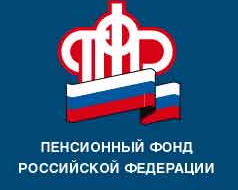 Пенсионный фонд Российской Федерацииинформирует граждан по получению единовременной выплаты